СЦЕНАРИЙ КЛАССНОГО ЧАСА«ЭКОЛОГИЯ ДУШИ»Сиваева Г.Н. – преподаватель химии, классный руководитель  Пархунова Л.А. – заместитель директора по воспитательной работе ГАУ АО ПОО  «Амурский медицинский колледж»Цель: способствовать формированию сознательного отношения  к половым и  семейным взаимоотношениям.Задачи: дать правдивую информацию об искусственном прерывании беременности, последствиях  для физического и психического здоровья  женщины, о моральной ответственности перед не рожденными детьми;развеять «мифы», существующие среди молодежи о безвредности абортов и способах предохранения от беременности;ознакомить студентов с проблемой брошенных детей; представить специалистов, занимающихся проблемами искусственного прерывания беременности и работниками социального приюта;План:Вступление.Вступительное слово преподавателя. Вступительное слово 1 ведущего о теме классного часа, о проблемах, возникающих у молодых людей на почве половых взаимоотношений;Анализ проведенного психологического теста о ценностях, преобладающих среди молодежи (психолог); Искусственное прерывание беременности и последствия для физического и психического здоровья женщиныРомантические отношения между мужчиной и женщиной (фрагмент из к\ф “Москва слезам не верит”);Стихотворение М. Цветаевой “Еще вчера в глаза глядел”Последствия сексуальных отношений молодых людей и проблема рождения ребенка (фрагмент из к\ф “Москва слезам не верит”, где героиня просит своего возлюбленного помочь ей устроиться в больницу для прерывания беременности);Последствия для физического и психического здоровья  женщины искусственного прерывания беременности (врач-гинеколог);Что чувствует зародыш при абортеИсповедь московского врача-гинеколога; Стихотворение «Остановись! Пусть он увидит солнце»;Демонстрация кадров из в\ф «Безмолвный крик»Стихотворение «Я – ребенок, не родившийся на свет» ;Статистика по данной проблеме, «мифы», существующие в молодежной среде по данной проблеме, советы специалиста (подростковый врач-гинеколог женской консультации).Брошенные детиПредставление гостей, работников социального приюта;Стихотворение «Эта работа - одна из забот»;Проблема брошенных детей, причины, статистика, задачи социального приюта для детей и подростков г. Благовещенска (социальный педагог приюта и воспитатель младшей группы).Вручение книг для детей младшей группы;Стихотворение  А. Дементьева «Уходит женщина от счастья»Заключение. Оформление:На доске плакаты: «Экология души», «Материнство», «Милосердие», фотографии детей.Оборудование:Мультимедиа, видеоприставка, экран, к\ф «Москва слезам не верит»Вступительное слово педагога (цели мероприятия, представление гостей)  1 ведущийМы хотим сегодня обратиться к вечной теме материнства и милосердия. Может быть, сегодня мы сможем вместе дать ответы на вопросы: Почему современные женщины делают так много абортов? Почему в детских приютах и домах так много брошенных детей? Виноваты  в этом только ли социальная неустроенность и наша бедность? А где материнский инстинкт, присущий всему живому? Неужели человечество в погоне за призрачными благами, иллюзорными ценностями настолько очерствело, что забыло свое великое предназначение – продолжение рода, воспитание будущих поколений. Что происходит с нами?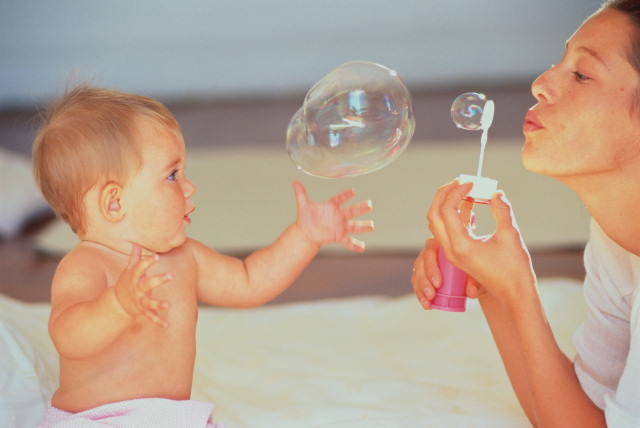 Слово предоставляется психологу(перед началом классного часа провести экспресс-опрос, в ходе которого выяснить приоритеты студентов. Например, что вы поставите на первое, второе и т.д. место: карьера, деньги, дети, семья.)Может быть, причины следует искать именно в воспитании наших детей, в тех ценностях, которые формируют у них родители и окружающее общество.С целью определения иерархии ценностей среди студентов колледжа было проведено исследование.Результаты выглядят следующим образом (гистограмма №1). На первое место большинство опрошенных поставили такую ценность как здоровье.2-е место занимает ценность «материально обеспеченная жизнь»,  на 3-е место вышла такая ценность, как  друзья, на 4-ом месте – свобода, на 5-ом – счастливая семейная жизнь.А как обстоит дело с такой ценностью, как дети? (гистограмма №2). На первое место ее не поставил ни один студент!На 2-е и 3-е место ее поставили по 11,3% опрошенных. Следует отметить, что большое количество респондентов ставят эту ценность на места ниже 5-го. Их количество составляет 67,5% опрошенных студентов. Это очень большая цифра.Наши подростки не осознают всю значимость этой величайшей ценности - «дети», не понимают до конца, что в детях – смысл жизни.Итак, ценности счастливая семейная жизнь и любовь занимают у большинства опрошенных 5-е и 6-е место. Почему женщины делают аборты, их последствия  для женщин и не рожденных детей.2 ведущий: Мужчины и женщины, романтические отношения, объяснения в любви, обещания, а потом…(Тема начинается кадрами соблазнения героини из фильма «Москва слезам не верит») Чтец: Вчера еще в глаза глядел,А нынче все косишься в сторону!Вчера еще до птиц сидел – Все жаворонки нынче -  вороны Я глупая, а ты умен,Живой, а я остолбенелаяО, вопль женщин всех времен:«Мой милый, что тебе я сделала?!»И слезы ей – вода, и кровь-Вода, - в крови, в слезах умылася!Не мать, а мачеха – любовь:Не ждите ни суда, ни милостиУвозят милых кораблиУводит их дорога белаяИ стон стоит вдоль всей земли:«Мой милый, что тебе я сделала?» Вчера еще в ногах лежалРавнял с Китайскою державою,Враз обе рученьки разжал,-Жизнь выпала - копейкой ржавою!Детоубийцей на судуСтою – немилая, несмелаяЯ и в аду тебе скажу:«Мой милый, что тебе я сделала?»Марина Цветаева,1920г.(демонстрация кадров из фильма «Москва слезам не верит», о том, что главная героиня беременна и просит своего возлюбленного помочь ей устроиться  в больницу)Врач-гинеколог  рассказывает о последствиях аборта. 1 ведущийIII. Что чувствует зародыш при аборте.Исповедь хирурга-гинеколога была напечатана  в газете «Спид-Инфо» №15/ .)Хирург-гинеколог одного из московских роддомов пришел в редакцию газеты, чтобы сказать: «Не могу больше!». За свою жизнь он сделал больше 10.000 абортов.(Читает  чтец,  через микрофон или  записать заранее на ленту голос, желательно мужской, во время чтения на экране демонстрируются лица детей).Говорят, если спросить людей на улице, кого они скорее пожалеют – бездомного человека или несчастную собаку, они ответят: «Конечно, животное – ведь оно даже не может попросить о помощи. Те, о ком идет речь, тоже не могут попросить за себя, но им не только не подадут на жизнь – сотрут с лица земли! За что? Да за то, что появились. Совсем зеленые девчонки или матери семейств ежедневно ложатся под нож хирурга. И я подумал: а ведь женщина не представляет, что испытывает ребенок, который уже на 8 неделе имеет болевую чувствительность.Аборт на сроке 8-12 недель производится с помощью ножа – кюретки. Маленькое тельце иссекается на куски, а голова ребенка в это время уже большая, не проходит через отверстие матки. Поэтому ее нужно раздавить щипцами.В Америке, а также в других странах сейчас после 16-недельного срока с помощью длиной иглы внутрь околоплодной оболочки впрыскивается концентрированный раствор соли. Плод «вдыхает» соль и получает интенсивные ожоги. Смерть ребенка наступает в течение часа, сопровождается для ребенка сильными болевыми ощущениями. Через сутки начинаются роды, появляется на свет обожженный, ярко-красного цвета, словно обваренный кипятком ребенок. Его рот обычно открыт в гримасе.Аборт до 18 недель производится щипцеобразным инструментом с острыми зубьями. Гинеколог захватывает часть плода и отрывает его. Это продолжается до тех пор, пока все части тела и послед не будут удалены. Медсестра должна восстановить все части тела, чтобы убедиться, что ничего не осталось.Аборт с помощью кесарева сечения делается на больших сроках беременности. Знаю, за деньги делают его и без медицинских показаний. Ребенок извлекается жизнеспособным и умирает сам, достаточно положить его между рамами или в холодильник.Единственная «гуманная» смерть для плода, - мини-аборт на ранних сроках между 4-й и 6-й неделями, когда у плода нет еще болевых ощущений.Глупо считать, что насильно можно насадить нравственность.  Просто, если хоть одна женщина, узнав теперь, каково беззащитному, за которого некому просить, которого никто не любит, возьмет и пожалеет… Просто пожалеет… Спасибо ей. (чтец читает стихотворение, на экране лица детей).Остановись! Пусть он увидит солнцеУслышит шум весеннего дождяИ будет в час счастливейшей бессонницыСмотреть на звезды, глаз не отводяТебе легко не дать ему родитьсяТебя не станут за руки держатьВедь он не сможет даже защититьсяНе сможет крикнуть, встать и убежать.И разве не смогла б ты поделиться С ним миром, домом, лаской и теплом?И если нужно даже потеснитьсяИ дать ему местечко за столомИ, может быть, ни кто другой, а этот,Чья жизнь на ниточке висит,Окажется ученым иль поэтом-И целый мир о нем заговорит! 2 ведущий: предлагаем вам посмотреть небольшой отрывок из фильма, который сняли американские ученые, введя в тело женщины миниатюрные телекамеры(демонстрируются кадры из фильма «Безмолвный крик»)звучит музыка, на фоне которой  воспроизводится запись детского голосаI.Я - ребенок, не родившийся на свет,Я – безродная душа по кличке Нет,Я – колючий холодок в душе врача.Узелок, людьми разрубленный сплеча.Пусть же будет вам легко, отец и мать,Жить, как все, и ничего не понимать.Все равно я вас люблю сильнее всех,Даже если вы забыли этот грех…(зажигаются поминальные свечи)Подростковый врач-гинеколог рассказывает о статистике и современных способах контрацепции (данные статистики  проецируются  через мультимедиа на экран).IY.  Брошенные дети.1 ведущийПочему сейчас в детских домах, приютах больше детей, чем это было в военные и послевоенные годы? Почему взрослые люди, решив дать жизнь ребенку, не заботятся о нем? Даже не очень высокоорганизованные животные заботятся о своем потомстве, обогревая, защищая, заботятся о пропитании своих детенышей. (демонстрация кадров из научно-популярного  фильма о родственных взаимоотношениях в животном мире).2 ведущийКак умиляют нас эти кадры. Так почему и зачем взрослые люди бросают своих кровных детей, которые при всем при этом любят своих мам и пап, пьяных и опустившихся, променявших все на рюмку водки.(фрагменты из видеофильма праздника, посвященного дню матери в социальном .приюте г. Благовещенска, интервью детей младшей группы, о том, кого они больше всего любят и с кем бы хотели жить).1 ведущийМы пригласили к нам на классный час директора детского приюта Фицкую С.В. и воспитателя младшей группы Косицыну О.А. Но прежде чем им предоставить слово, студентка 302 группы прочитает стихи, посвященные этим людям:Чтец:Эта работа – одна из заботПросто хороших людей,И без нее миллионам сиротБыло бы выжить трудней.Эта работа – одна из заботПросто нормальных людей;Но без нее не уменьшить невзгодНаших любимых детей.Эта работа – одна из заботПросто приличных людей.Надо сберечь человеческий родВ бурях сегодняшних дней.2 ведущийСлово предоставляется работникам социального приюта (рассказать о своей работе, о судьбах детей, ответить на вопросы студентов).По окончанию выступления работников социального приюта вручаются детские книги, собранные студентами колледжа.Чтец:Уходит женщина от счастья,Уходит от своей судьбыА то, что сердце бьется частоТак это просто от ходьбыОна от сына отказаласьЗачем ей сын в 17 лет?Не мучат страх ее и жалостьНе взглянет мальчик ей  вослед.Уходит женщина от счастьяПод горький шепот матерейЕе малыш- комочек спящийПока не ведает о ней.Она идет легко и бодро,Не оглянувшись на роддомВся в предвкушении свободыЧто опостылет ей потомИ рухнет мир, когда средь ночиПриснится радостно почтиТот теплый  ласковый комочек,Сопевший у ее груди.                 А. ДементьевЗаключение: преподаватель предлагает самим сделать выводы, не озвучивая их, и определить, в чем смысл названия классного часа. 